Auszug aus dem Stellenplanentwurf 2023 des Kreises Gütersloh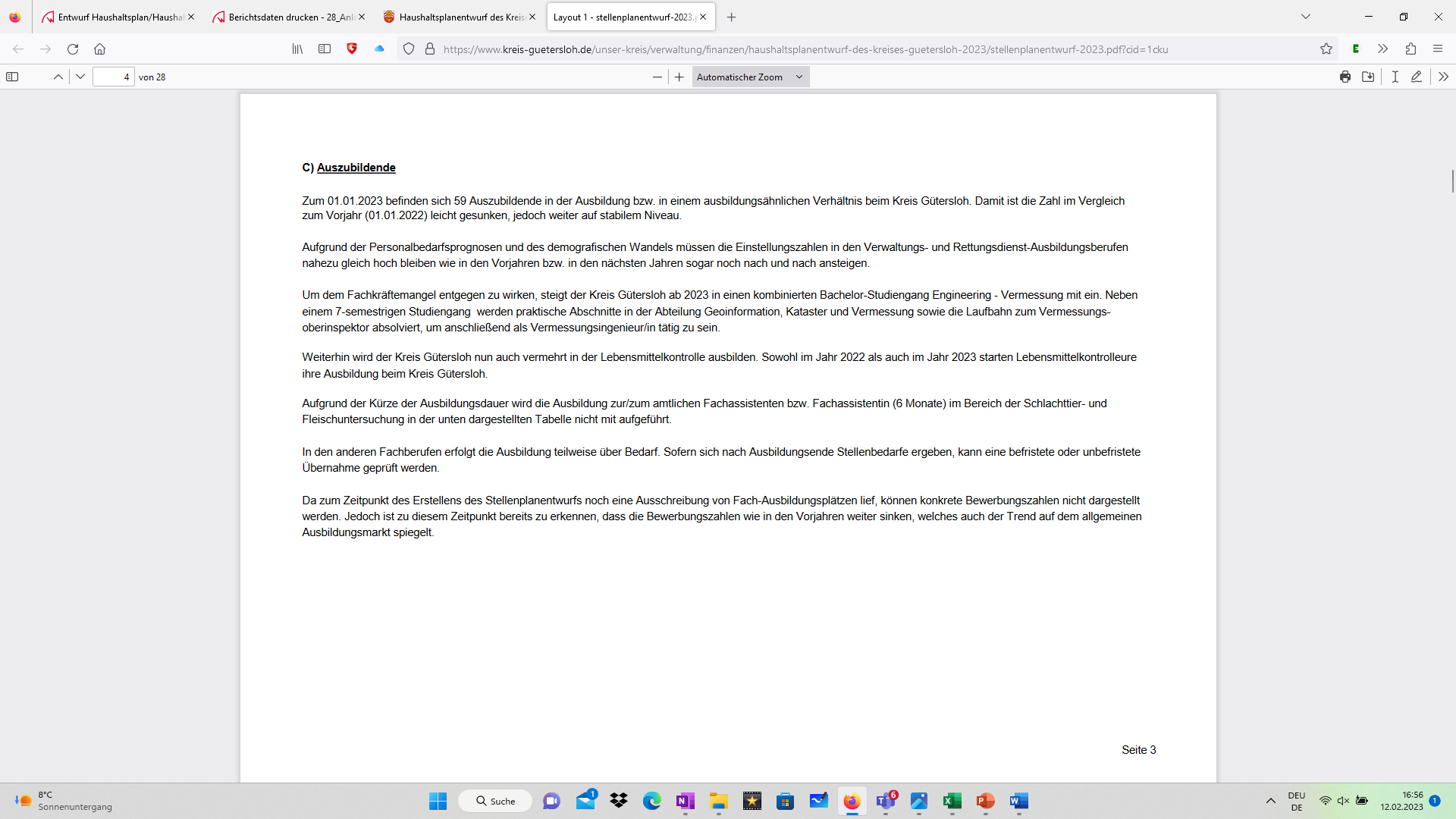 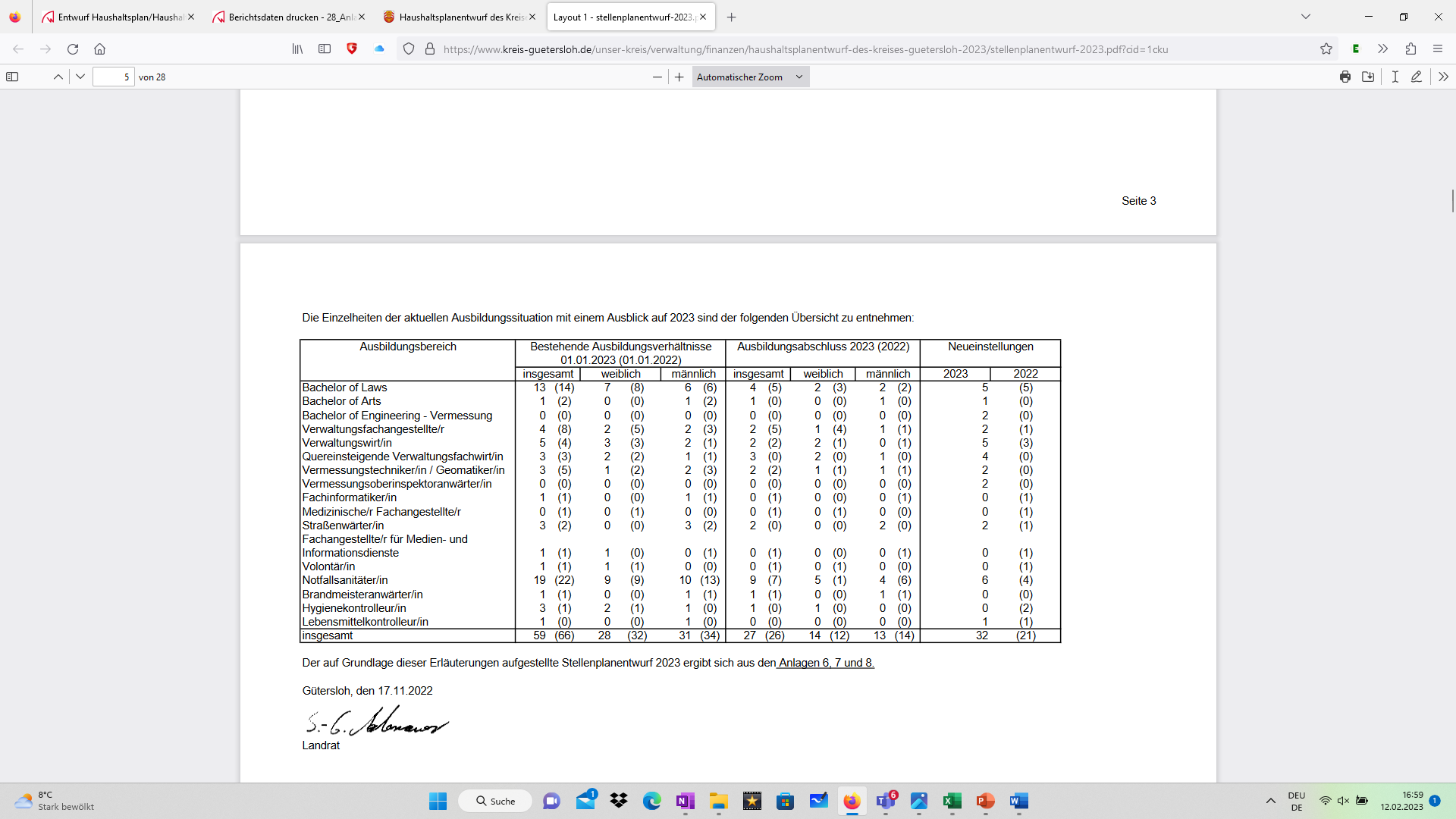 